Технические характеристики газорегуляторных пунктов и установок с регулятором давления РДГ-50 Н (В)Таблица 1*- газорегуляторные пункты могут изготавливаться как в шкафном исполнении, так и на раме.** - в зависимости от требуемого расхода газа и давления.Примечание: стандартно газорегуляторные пункты в шкафном исполнении изготавливается без обогрева, по дополнительному запросу возможно исполнение с электрическим или газовым обогревом.Пропускная способность м³/ч, газорегуляторных пунктов и установок с РДГ-50 Н (В)Таблица 2Примечание: пропускная способность указана с учётом сопротивления производительности регулятора (-20%)Функциональная схемаГабаритные размеры ГРПШ с регулятором РДГ Н (В) с врезкой импульса снаружи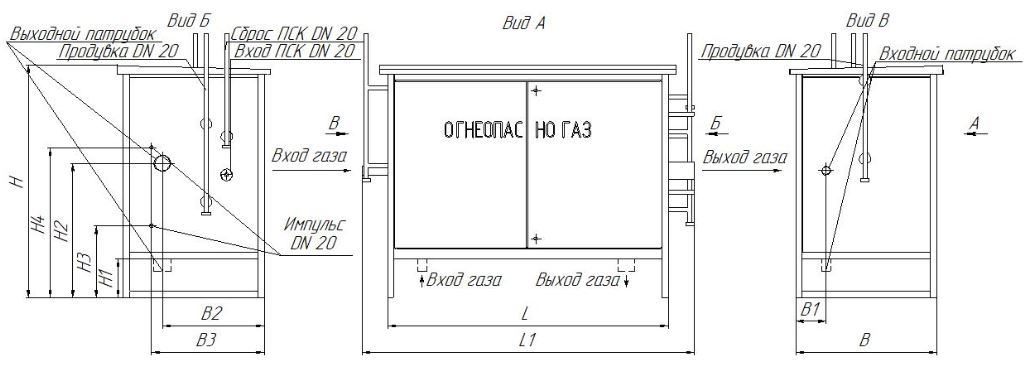 Таблица 3Наименование параметра или размераГазорегуляторные пункты и установки*Газорегуляторные пункты и установки*Модель регулятораРДГ-50 НРДГ-50 ВРегулируемая средаПриродный газ по ГОСТ 5542-2014Природный газ по ГОСТ 5542-2014Диапазон входных давлений, МПа-исполнение Н (В)0,1-1,20,1-1,2Диапазон выходных давлений, МПа-исполнение Н-исполнение В0,0015-0,060,06-0,60,0015-0,060,06-0,6Диапазон настройки срабатывания механизма контроля, МПа:- при повышении выходного давленияРДГ-НРДГ-В- при понижении выходного давленияРДГ-НРДГ-В(1,25 – 1,5) Рвых(1,25 – 1,5) Рвых(0,15 – 0,5) Рвых (но не менее 0,001 МПа)(0,15 – 0,5) Рвых (но не менее 0,001 МПа)(1,25 – 1,5) Рвых(1,25 – 1,5) Рвых(0,15 – 0,5) Рвых (но не менее 0,001 МПа)(0,15 – 0,5) Рвых (но не менее 0,001 МПа)Диапазон настройки предохранительного сбросного клапана ПСК-25Н (С,В), МПа1,15 Рвых.1,15 Рвых.Стабильность поддержания выходного давления, %, не более±10±10Диаметр входного трубопровода не менее, Ду, ммДиаметр выходного трубопровода не менее, Ду, мм50**65**50**65**Масса, кг, не более400400Температура окружающей среды,°C(вид климатического исполнения)от – 40 до + 50 (УХЛ 3)от – 40 до + 50 (УХЛ 3)ДиаметрседлаРвход, МПаРвход, МПаРвход, МПаРвход, МПаРвход, МПаРвход, МПаРвход, МПаРвход, МПаРвход, МПаРвход, МПаРвход, МПаРвход, МПаДиаметрседла0,10,20,30,40,50,60,70,80,91,01,11,2253084566047689121056120813721520166418281976303605206808801040120013601560172018802080224035480760100012401480172020002240248027202960324040680100013601680200023602680304033603680404043604588013201760220026003040348039204360480052405680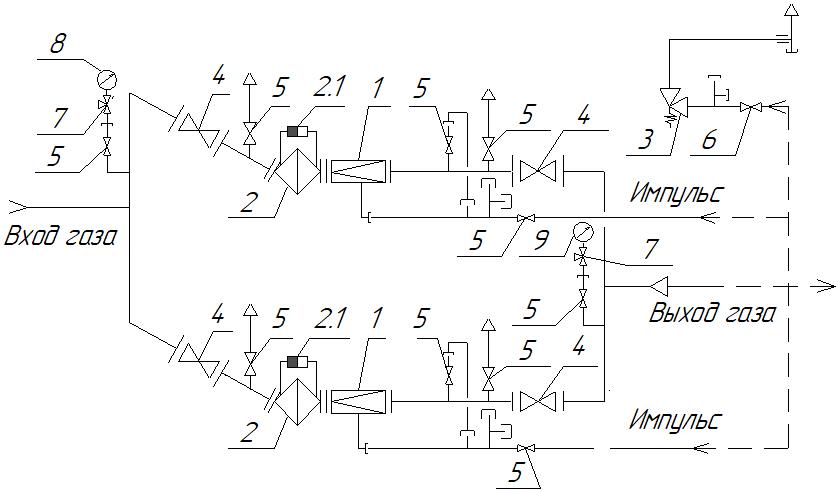 Условные обозначения1 – Регулятор давления газа 2 – Фильтр газовый2.1 – Индикатор перепада давления3 – Предохранительный сбросной клапан ПСК-254 – Кран шаровой фланцевый 5 – Кран шаровой Ду 206 – Кран шаровой Ду 257 – Кран под манометр 8 – Манометр входной 9 – Манометр выходной Вид исполнения ГРПШLL1BB1B2B3HH1H2H3H4Исполнение 1 (вход сбоку, выход сбоку)15001800105011065077015002508607301230Исполнение 2 (вход снизу, выход снизу)1500180010501106507701500250-7301230Исполнение 3 (вход снизу, выход сбоку)15001800105011065077015002508607301230Исполнение 4 (вход сбоку, выход снизу)15001800105011065077015002508607301230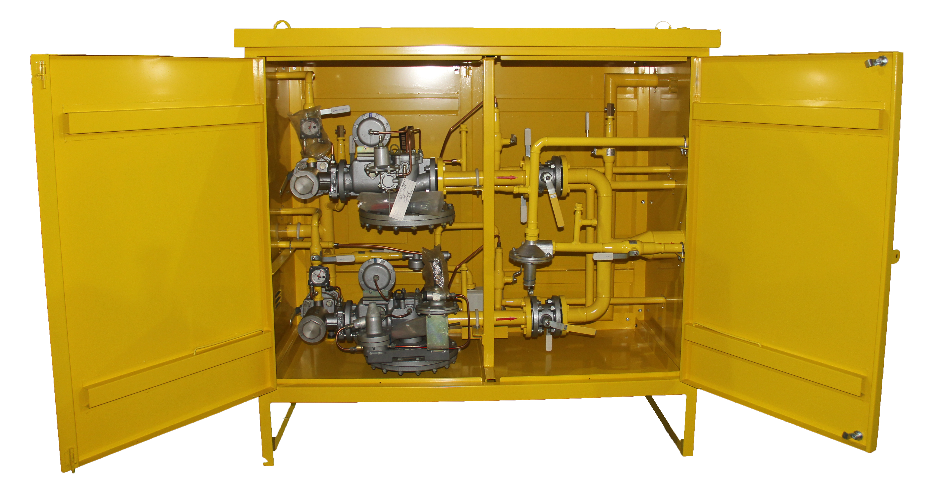 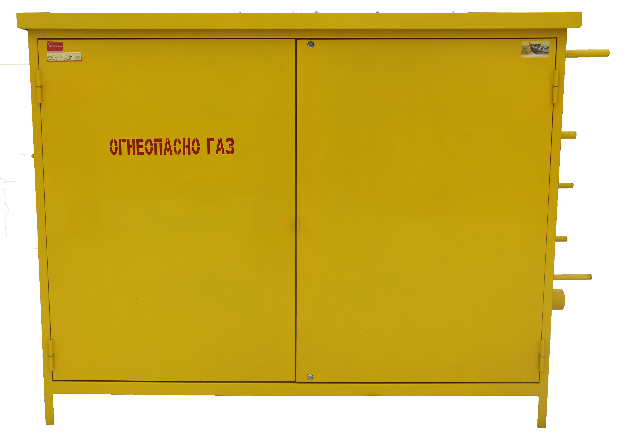 